Содержание Пояснительная записка……………………………………………………….3    Раздел 1. Целевые ориентиры и планируемые результаты   рабочей программы воспитания………………………………………………..………..4 1.1 Цель и задачи воспитания………………………………………………..…4 1.2 Принципы и подходы к формированию программы…………………..….5 1.3 Особенности воспитательного процесса МАДОУ «Башкирского детского сада № 18» ………….…………………………......................……………………6 1.4 Социальное окружение ………………………………….………...........….8 1.5 Требования к планируемым результатам освоения программы………....8 1.6 Планируемые результаты…………………………………………………...9 Раздел 2.Содержательный раздел………………………………...……..….10 2.1 Виды, формы и содержание воспитательной деятельности……………..10 2.2.1 Модуль  Гражданское и патриотическое воспитание……………….....11 2.2.2 Модуль Интеллектуальное воспитание……………………………...….12 2.2.3 Модуль Физическое развитие и культура здоровья…………………....13 2.2.4 Модуль Духовно - нравственное развитие воспитание………………..14 2.2.5 Модуль Приобщение детей к культурному наследию, фольклорные праздники...………………………………………………………………………..15 2.2.6 Модуль Трудовое воспитание и ознакомление с профессиями взрослых……………………………………………………..………………….....17 2.2.7 Модуль Воспитание основ экологической культуры…………………..19 2.2.8 Модуль Воспитание основ безопасности и жизнедеятельности…….…21 2.2.9 Модуль Воспитание основ информационно-коммуникативной Культуры………………………………………………………………………....21 2.2.10 Модуль Взаимодействие с семьями воспитанников…….…………….232.3 Основные направления самоанализа воспитательной работы…………....24  Радел 3.Организационный раздел…………………………………………..25 3.1 Организация развивающей предметно–пространственной среды………25 3.2 Особенности традиционных событий, праздников, мероприятий………27 3.3 Методическая обеспеченность материалами и средствами воспитания…………………………………………………………………………29План воспитательной работы на 2021-2022 учебный год……………………..31Пояснительная записка    Воспитание–деятельность, направленная на развитие личности, создание условий для самоопределения и социализации обучающихся на основе социокультурных, духовно- нравственных ценностей и принятых в обществе правил и норм поведения в интересах человека, семьи, общества и государства, формирование у обучающихся чувства патриотизма, гражданственности, уважения к памяти защитников Отечества и подвигам героев Отечества, закону и правопорядку, человеку труда и старшему поколению, взаимного уважения, бережного отношения к культурному наследию и традициям многонационального народа Российской Федерации, природе и окружающей среде.Воспитание детей опирается на основы оптимального сочетания отечественных традиций, современного опыта, культурно-исторического, системно - деятельностного подхода к социальной ситуации развития ребенка.Усиление воспитательного компонента в образовательной деятельности обозначено в новой редакции Федерального закона № 304-ФЗ от 31.07.2020г «О внесении изменений в Федеральный закон «Об образовании в Российской Федерации» по вопросам воспитания обучающихся»Общие задачи и принципы воспитания средствами образования представлены в Федеральных государственных образовательных стандартах на всех уровнях образования, где воспитательная деятельность педагогического процесса охватывает все составляющие образовательной системы и направлено на качественное и доступное образование и воспитание в современных условиях.Стратегия развития воспитания в Российской Федерации на период до 2025 года предусматривает приоритетные направления воспитания:гражданское и патриотическое воспитание;духовно-нравственное развитие;приобщение детей к культурному наследию;физическое развитие и культура здоровья;трудовое воспитание и профессиональное самоопределение;экологическое воспитание.Главная цель образования на всех уровнях: воспитание активной, творческой личности, готовой к успешной самореализации.Программа воспитания МАДОУ «Башкирский детский сад № 18» является локальным документом, компонентом к основной общеобразовательной программе дошкольного образования учреждения, не противоречит ее принципам, целям, задачам и содержанию.Программа воспитания составлена с учетом Федерального государственного образовательного стандарта дошкольного образования, путем выявления воспитательных задач общеобразовательной Программы и объединения обучения и воспитания в целостный процесс на основе духовно-нравственных и социокультурных ценностей и принятых в обществе правил и норм поведения в интересах человека, семьи, общества.Реализация программы обеспечивает формирование общей культуры личности детей, ценностей здорового образа жизни, развития социальных, нравственных, эстетических, интеллектуальных, физических качеств, инициативности, самостоятельности и ответственности.Программа воспитания включает приложение - календарный план воспитательной работы.Раздел 1. Целевые ориентиры и планируемые результаты рабочей программы воспитания.1.1 Цель и задачи воспитанияЦель дошкольного воспитания – личностное развитие воспитанников, через усвоение ими знаний основных норм, которые общество выработало на основе социально значимых ценностей, развитие позитивных отношений к общественным ценностям, приобретение соответствующего опыта поведения, опыта применения сформированных знаний и отношений на практике социально значимых дел.Цель ориентирует педагогов на обеспечение позитивной динамики развития и воспитания каждой личности. Важно сочетание усилий педагога по развитию личности ребенка и усилий самого ребенка к своему саморазвитию. Сотрудничество, партнерские отношения являются важным фактором успеха в достижении цели.Основные цели и задачи в образовании и воспитании дошкольников обозначены по всем направлениям развития и обеспечивают всестороннее развитие личности, мотивацию и способности детей в различных видах деятельности по всем образовательным областям:«Физическое развитие», «Познавательное развитие», «Речевое развитие», «Художественно- эстетическое развитие», в том числе и в большей степени «Социально-коммуникативное развитие»Достижение поставленной цели воспитания дошкольников будет способствовать решение  следующих основных задач:развитие социальных, нравственных, физических, интеллектуальных, эстетических качеств;создание благоприятных условий для гармоничного развития каждого ребенка в соответствии с его возрастными, гендерными, индивидуальными особенностями и склонностями;формирование общей культуры личности, в том числе ценностей здорового и устойчивого образа жизни, инициативности, самостоятельности и ответственности, активной жизненной позиции;развитие способностей и творческого потенциала каждого ребенка;организация содержательного взаимодействия ребенка с другими детьми, взрослыми и окружающим миром на основе гуманистических ценностей и идеалов, прав свободного человека;воспитание патриотических чувств, любви к Родине, гордости за ее достижения на основе духовно-нравственных и социокультурных ценностей и принятых в обществе правил и норм поведения в интересах человека, семьи, общества;воспитание чувства собственного достоинства в процессе освоения разных видов социальной культуры, в том числе и многонациональной культуры народов России и мира, умения общаться с разными людьми;объединение воспитательных ресурсов семьи и дошкольного отделения на основе традиционных духовно-нравственных ценностей семьи и общества; установление партнерских взаимоотношений с семьей, оказание ей психолого-педагогической поддержки, повышение компетентности родителей (законных представителей) в вопросах воспитания, развития и образования детей.1.2 Принципы и подходы к формированию программыДля получения результатов качественного воспитания детей в рамках реализации Программы соблюдаются принципы:Принцип последовательности - логическое построение процесса обучения от простого к сложному, от известного к неизвестному; Принцип культуросообразности - учет национальных ценностей и традиций в образовании; Принцип индивидуализации – учет желаний и интересов личности ребенка; Принцип интенсивности – использование на занятиях различных приемов интенсификации, аудиовизуальных методов обучения; Принцип целостного представления о мире – систематизация представлений ребенка об окружающем мире и себе самом; Принцип творчества – ориентирует образовательный процесс на поддержку и обогащение творческой деятельности, развитие творческих способностей каждого ребенка. Культурологический подход имеет высокий потенциал в отборе культуросообразного содержания дошкольного образования, позволяет выбирать технологии образовательной деятельности, организующие встречу ребенка с культурой, овладевая которой на уровне определенных средств, ребенок становится субъектом культуры и ее творцом.  1.3 Особенности воспитательного процесса МАДОУ «Башкирского детского сада № 18»В Муниципальном автономном дошкольном образовательном учреждении "Башкирский детский сад № 18" городского округа город Уфа Республики Башкортостан (далее МАДОУ «Башкирский детский сад № 18») образовательный и воспитательный процесс осуществляется в соответствии с требованиями Федерального государственного образовательного стандарта дошкольного образования, утвержденного приказом Минобрнауки России от 17.10.2013 № 1155 (далее – ФГОС ДО).Обучение и воспитание объединяются в целостный процесс на основе духовно- нравственных и социокультурных ценностей и принятых в обществе правил и норм поведения в интересах человека, семьи, общества.Основной целью педагогической работы в МАДОУ «Башкирский детский сад № 18» является формирование общей культуры личности детей, в том числе любви и уважении к своим корням, ценностей здорового образа жизни, развитие их социальных, нравственных, эстетических, интеллектуальных, физических качеств, инициативности, самостоятельности и ответственности ребенка, формирования предпосылок учебной деятельности.Ведущей в воспитательном процессе является игровая деятельность. Игра широко используется как самостоятельная форма работы с детьми и как эффективное средство развития, воспитания и обучения в разных организационных формах. Приоритет отдается творческим играм (сюжетно-ролевые, строительно-конструктивные, игры-драматизации и инсценировки, игры с элементами труда и художественно деятельности) и игры с правилами (дидактические, интеллектуальные, подвижные, хороводные)Отдельное внимание уделяется самостоятельной деятельности воспитанников. Ее содержание и уровень зависят от возраста и опыта детей, запаса знаний, умений и навыков, уровня развития творческого воображения, самостоятельности, инициативы, организаторских способностей, а также от имеющейся материальной базы и качества педагогического руководства.Индивидуальная работа с детьми всех возрастов проводится в свободные часы (во время утреннего приема, прогулок, в вечерний отрезок времени) в помещениях и на свежем воздухе. Она организуется с целью активизации пассивных воспитанников, организации дополнительных занятий с отдельными детьми, которые нуждаются в дополнительном внимании и контроле, например, часто болеющими, плохо усваивающими образовательный материал при организованной фронтальной деятельности.Организованное проведение совместной деятельности обеспечивается непосредственным руководством со стороны воспитателя.Воспитательный процесс в МАДОУ «Башкирский детский сад № 18» организуется в развивающей среде, которая образуется совокупностью природных, предметных, социальных условий и пространством собственного «Я» ребенка. Среда обогащается за счет улучшения качественных параметров: эстетичности, гигиеничности, комфортности, функциональной надежности и безопасности, открытости изменениям и динамичности, соответствия возрастным и гендерным особенностям детей, актуальной насыщенности. Воспитатели заботятся о том, чтобы дети свободно ориентировались в созданной среде, имели свободный доступ ко всем его составляющим, умели самостоятельно действовать в нем, придерживаясь норм и правил пребывания в различных помещениях и пользования материалами и оборудованием.Важно отметить, что большую роль в воспитательном процессе играет полингвальность групп детского сада. Важной составляющей в воспитательном процессе МАДОУ «Башкирский детский сад № 18» является охрана жизни и здоровья, физическое воспитание и развитие воспитанников. Успех зависит от правильной организации режима дня, двигательного, санитарно-гигиенического режима.Режим дня регламентируется требованиями СанПиН, что позволяет рационально и правильно построить жизнедеятельность воспитанников, соблюдать время, отведенное на прогулки, сон и питание.Двигательный режим в течение дня, недели определяется комплексно, установлен графиком, в соответствии с возрастом детей. Ежемесячно обновляется комплекс упражнений. Оптимизация двигательного режима обеспечивается путем проведения различных подвижных, спортивных игр, упражнений, занятий физкультурой, организации детских целевых прогулок, самостоятельной двигательной деятельности.Значительное внимание в воспитании детей уделяется трудовым поручениям, как части нравственного становления. Воспитание направлено на формирование эмоциональной готовности к трудовой деятельности, элементарных умений и навыков в различных видах детского труда, интереса к труду взрослых людей.Для педагогов МАДОУ «Башкирский детский сад № 18» важно интегрировать семейное и общественное дошкольное воспитание, сохранить приоритет семейного воспитания, активнее привлекать семьи к участию в жизни дошкольного отделения. С этой целью проводятся родительские собрания, консультации, беседы, круглые столы, анкетирование, дни открытых дверей, просмотры родителями отдельных форм работы с детьми. Применяются средства наглядной информации (буклеты, родительские уголки, тематические и информационные стенды, фотовыставки), родители привлекаются к проведению праздников, развлечений, походов, экскурсий и другим мероприятиям. В рамках взаимодействия с родителями (законными представителями) проводятся Дни открытых дверей, родительские собрания, конференции, «круглые столы»; внедрено виртуальное консультирование и информирование (на сайте МАДОУ «Башкирский детский сад№18» педагогами и сотрудниками размещаются консультативные материалы различной направленности; даны ссылки на информационные ресурсы по вопросам воспитания, развития и образования дошкольников, их оздоровления).  Особое внимание уделяется организации совместных с детьми мероприятий, таких как спортивные и музыкальные мероприятия, творческие мастерские, ярмарки, выставки совместного творчества. Данные формы работы востребованы родителями, интересны и полезны им. 1.4 Социальное окружениеМАДОУ   «Башкирский детский сад № 18»  расположен   в микрорайоне Затон Ленинского  района    городского  округа город Уфа  Республики  Башкортостан, что позволяет тесно взаимодействовать:— с библиотекой;— образовательными учреждениями: МОУ СОШ № 46,  музыкальная школа им. А. Искужина,  МАДОУ № 284,  МДОУ №158;— учреждениями дополнительного образования: центр детского творчества;   — с социальными объектами:   поликлиника №6,, поликлиника №9  1.5 Требования к планируемым результатам освоения  программы Планируемые результаты воспитания носят отсроченный характер, но деятельность воспитателя нацелена на перспективу развития и становления личности ребенка. Поэтому результаты достижения цели воспитания даны в виде целевых ориентиров, представленных в виде обобщенных портретов ребенка к концу раннего и дошкольного возрастов. Основы личности закладываются в дошкольном детстве, и, если какие-либо линии развития не получат своего становления в детстве, это может отрицательно сказаться на гармоничном развитии человека в будущем. На уровне ДО не осуществляется оценка результатов воспитательной работы в соответствии с ФГОС ДО, педагоги оценивают только динамику развития, так как «целевые ориентиры основной образовательной программы дошкольного образования не подлежат непосредственной оценке, в том числе в виде педагогической диагностики (мониторинга), и не являются основанием для их формального сравнения с реальными достижениями детей».1.6 Планируемые результатыЦелевые ориентиры на этапе завершения дошкольного образованияЦелевые ориентиры программы воспитания предполагают оценку динамики развития и воспитания каждого ребенка на основе социальных, нравственных, физических, интеллектуальных, эстетических значимых ценностей, сочетание динамики развития и воспитания, стремление ребенка к своему саморазвитию.Целевые ориентиры общеобразовательной Программы обеспечивают возможность оценки динамики достижений детей, выступают основаниями преемственности дошкольного и начального общего образования. При соблюдении требований к условиям реализации Программы ориентиры предполагают формирование у детей дошкольного возраста предпосылок учебной деятельности на этапе завершения ими дошкольного образования, и сочетаются с ожидаемыми результатами по воспитанию:ребёнок проявляет инициативность и самостоятельность в разных видах деятельности – игре, общении, конструировании и др. Способен выбирать себе род занятий, участников совместной деятельности, обнаруживает способность к воплощению разнообразных замыслов;ребёнок уверен в своих силах, открыт внешнему миру, положительно относится к себе и к другим, обладает чувством собственного достоинства. Активно взаимодействует со сверстниками и взрослыми, участвует в совместных играх. Способен договариваться, учитывать интересы и чувства других, сопереживать неудачам и радоваться успехам других, стараться разрешать конфликты;- ребёнок обладает развитым воображением, которое реализуется в разных видах деятельности. Способность ребёнка к фантазии, воображению, творчеству интенсивно развивается и проявляется в игре. Ребёнок владеет разными формами и видами игры. Умеет подчиняться разным правилам и социальным нормам, различать условную и реальную ситуации, в том числе игровую и учебную;творческие способности ребёнка проявляются в рисовании, придумывании сказок, танцах, пении и т. п. Ребёнок может фантазировать вслух, играть звуками и словами. Хорошо понимает устную речь и может выражать свои мысли и желания;у ребёнка развита крупная и мелкая моторика. Он может контролировать свои движения и управлять ими, обладает развитой потребностью бегать, прыгать, мастерить поделки из различных материалов и т. п.;ребёнок способен к волевым усилиям в разных видах деятельности, преодолевать сиюминутные побуждения, доводить до конца начатое дело.ребёнок может следовать социальным нормам поведения и правилам в разных видах деятельности, во взаимоотношениях со взрослыми и сверстниками, правилам безопасного поведения и личной гигиены;ребёнок проявляет любознательность, задаёт вопросы, касающиеся близких и далёких предметов и явлений, интересуется причинно-следственными связями (как? почему? зачем?), пытается самостоятельно придумывать объяснения явлениям природы и поступкам людей, склонен наблюдать, экспериментировать.ребенок обладает начальными знаниями о себе, о предметном, природном, социальном и культурном мире, в котором он живёт. Знаком с книжной культурой, с детской литературой, обладает элементарными представлениями из области живой природы, естествознания, математики, истории и т. п., у ребёнка складываются предпосылки грамотности;ребёнок способен к принятию собственных решений, опираясь на свои знания и умения в различных сферах действительности.Раздел 2. Содержательный раздел2.1 Виды, формы и содержание воспитательной деятельностиПрограмма воспитания определяет воспитательные компоненты и основные содержательные направления, обеспечивает всестороннее развитие личности, мотивацию и способности детей в различных видах деятельности, с учетом интеграции образовательных областей: «Физическое развитие», «Познавательное развитие», «Речевое развитие»,«Художественно-эстетическое развитие», в том числе и большей степени «Социально- коммуникативное развитие».Практическая реализация цели и задач воспитания осуществляется в рамках следующих   модулей воспитательной работы.2.2.1 Модуль «Башкортостан – мой край родной»,Гражданское и патриотическое воспитаниеТакие ценности как Родина и природа лежат в основе патриотического направления воспитания. Понятие «гражданское воспитание» является новым направлением для дошкольников. Воспитывать гражданина – это значит готовить человека к участию в решении государственной задачи, выполнению функций хозяина, труженика, защитника Родины, готового к активной деятельности на ее благо.Понятие «патриотизм» включает в себя любовь к Родине, к земле, где родился и вырос гордость за исторические свершения своего народа.Цели и задачи:Расширять представления о своем родном крае, столице Республики, символике Башкортостана с российской символикой, формировать позицию гражданина России, воспитывать чувство патриотизма;Воспитывать любовь и уважение к малой Родине, к родной природе, к отечественным традициям и праздникам.Воспитывать уважение и интерес к различным культурам.Воспитывать уважение к правам и достоинствам других людей, родителей, пожилых людей.Формировать представление о добре и зле, способствовать гуманистической направленности поведения. Знакомить детей с поступками людей, защищающих и отстаивающих ценности жизни, семьи, отношений товарищества, любви и верности, созидания и труда.Помочь дошкольникам освоить Уфу как среду своего проживания и существования, овладеть различными способами взаимодействия в городской среде, осознать собственное эмоционально-ценностное отношение к культурному наследию региона.Формы работы с детьми: занятия, досуги, выставки, участие в конкурсах, экскурсии, проведение патриотических праздников, участие в флешмобах.Ожидаемые результаты:Привязанность и проявление любви к своей семье, дому, родному городу, стране. Бережное отношение к родной природе и всему живому.Повышенный интерес к русским и башкирским традициям. Знание символики государства и малой родины (герб, флаг, гимн).Расширение представлений о стране, воспитание уважения и гордости за свою страну. Уважение к защитникам Родины, их подвигам во имя России.Толерантность, чувства уважения к другим народам, их традициям.2.2.2 Модуль «я родину хочу познать»Интеллектуальное воспитание - творческие соревнования, экскурсииЦенность – знания. Цель познавательного направления воспитания –способствовать художественно–эстетическому развитию ребенка, воспитывать предпосылки для смыслового восприятия произведений искусства, мира природы; становление эстетического отношения к окружающему миру; эмоциональному восприятию музыки, художественной литературы, фольклора; реализацию самостоятельной творческой деятельности детей (изобразительной, конструктивно-модельной, музыкальной)Формы работы с детьми: творческие соревнования, конкурсы позволяют провести воспитательную работу с ребенком сразу по нескольким направлениям: социально - коммуникативное развитие, познавательное развитие, речевое развитие и художественно - эстетическое развитие, вовлечение родителей в процесс воспитания, интеграция воспитательных усилий.Творческие соревнования и конкурсы стимулируют у воспитанников развитие: сенсорных способностей; чувства ритма, цвета, композиции; умения выражать в художественных образах свои творческие способности.Творческие соревнования и конкурсы – это продолжение и расширение образовательного и воспитательного процесса, где развитие получают все участники: ребенок, родитель и педагог. Родитель и ребенок приобретают опыт по взаимодействию для достижения общей цели, реализуя общие задачи. Родитель учится быть терпеливым и вдумчивым. Ребенок получает первый социальный опыт участия в конкурсном движении, а родитель учится относиться к соревнованиям серьезно, знакомясь с положениями, условиями и системой оценки детского творчества.Творческие соревнования создают условия для ребенка в приобретении социального опыта в конкурсном движении и формирование у родителей педагогической культуры по подготовке и поддержке своего ребенка.Педагоги помогают подготовиться семье к успешному участию в конкурсе, консультируют родителей по созданию условий, мотивации, помогают в подготовке. Педагоги учатся видеть домашние условия и возможности ребенка, понимать современного родителя и их трудности, быть доброжелательными к любому родителю и оказывать посильную помощь в развитии детей.Педагогический коллектив решает важную задачу по педагогической культуре родителей, поиску общих совместных решений по преемственности воспитания ребенка в семье и детском коллективе.Творческие соревнования проводятся в различных формах: конкурсы, выставки, фестивали.Экскурсии помогают детям расширить свой кругозор, получить новые знания об окружающей социальной, культурной, природной среде, учатся уважительно и бережно относиться к ней. Дети приобретают важный опыт социально одобряемого поведения в различных ситуациях. У детей возникает взаимосвязь эмоционального, интеллектуального восприятия произведений искусства, опираясь на чувственное отношение и мышление.На экскурсиях, в дальних прогулках, детских походах создаются благоприятные условия для воспитания самостоятельности и ответственности, формирования навыков самообслуживания, обучения рациональному использованию времени, сил и возможностей  каждого ребенка.Конкретная форма проведения определяется календарным планом воспитательной   работы МАДОУ «Башкирский детский сад №18».2.2.3  Модуль «В здоровом теле – здоровый дух»Физическое развитие и культура здоровья    Ценность – здоровье. Цель данного направления воспитывать и поддерживать интерес к здоровому образу жизни, личной гигиене и культуре правильного питания. Воспитывать и развивать физические качества: координацию движений и гибкость, ловкость, равновесие, развивать крупную и мелкую моторику обеих рук, правильность движений, не наносящих ущерба здоровью, в том числе:удовлетворять потребность детей в движении;целенаправленно развивать физические качества (скорость, силу, гибкость, смелость и выносливость);повышать устойчивость организма к воздействию различных неблагоприятных факторов;обеспечивать тренировку мелкой мускулатуры тонких движения рук с учетом возрастных и индивидуальных особенностей ребенка;воспитывать умения самостоятельно выполнять гигиенические процедуры и навыки самообслуживания;		Особенность культурно-гигиенических навыков заключается в том, что они должны формироваться на протяжении всего пребывания ребенка в ДОО. В формировании культурно-гигиенических навыков режим дня играет одну из ключевых ролей. Привыкая выполнять серию гигиенических процедур с определенной периодичностью, ребенок вводит их в свое бытовое пространство, и постепенно они становятся для него привычкой. Формируя у детей культурно-гигиенические навыки, воспитатель ДОО должен сосредоточить свое внимание на нескольких основных направлениях воспитательной работы:формировать у детей потребность в регулярных занятиях физической культурой;овладение элементарными нормами и правилами здорового образа жизни в питании, двигательном режиме, закаливании;содействовать формированию у детей полезной привычки к здоровому образу жизни;расширять у детей представления и знания о различных видах спорта;	Формирование у дошкольников культурно-гигиенических навыков является важной частью воспитания культуры здоровья. Воспитатель должен формировать у дошкольников понимание того, что чистота лица и тела, опрятность одежды отвечают не только гигиене и здоровью человека, но и социальным ожиданиям окружающих людей. 		Работа по формированию у ребенка культурно-гигиенических навыков должна вестись в тесном контакте с семьей.2.2.4 Модуль «я - патриот»Духовно - нравственное воспитаниеЦенности семья, дружба, человек и сотрудничество лежат в основе духовно- нравственного направления воспитания. Цель: Формировать у детей духовно-нравственные чувства и поведение, такие качества дошкольника, как: уважение к старшим, дружеские отношения со сверстниками, умение соответственно отзываться на горе и радость других людей, добиваться действенного проявления гуманных чувств и отношений, их общественной направленности, воспитание начал ответственности, духовно-нравственных ценностей семьи и общества.Вызывать чувство сострадания к тем, кто нуждается в помощи, испытывает боль, тревогу, страх, огорчение, обиду, терпит нужду и лишения.Содержанием нравственного воспитания дошкольника является организация взаимодействия ребенка с другими детьми, взрослыми, в семье и окружающим миром на основе гуманистических ценностей и идеалов и прав свободного человека.В сфере личностного развития духовно-нравственное воспитание обеспечивает для ребенка ожидаемые результаты:Готовность к духовному развитию и нравственному совершенствованию, самооценке и ответственному поведению.Укрепление нравственности, основанной на свободе, духовных традициях, внутренней установке личности поступать по совести.Способность и готовность к самостоятельным поступкам и действиям, совершаемым на основе морального выбора, принятию ответственности за результаты и настойчивость в достижении результата.Трудолюбие, бережливость, жизненный оптимизм, способность к преодолению трудностей.  Осознание ценности своей человеческой жизни, других людей, членов своей семьи.В сфере общественных отношений ожидается:Осознание себя гражданином России, принадлежности к многонациональному народу,  своему Отечеству. Поддержание нравственных устоев семьи, таких как любовь, взаимопомощь, уважение к родителям, забота о младших и старших, ответственность.2.2.5  Модуль «узоры башкортостана»Приобщение детей к культурному наследию. Фольклорные праздники.Ценности: гуманизация и толерантность лежат в основе приобщения детей к культуре, ребенок изучающий традиции своих предков воспитывает в себе уважение к различным народностям.  Цель: Знакомить детей с отечественными региональными традициями и праздниками, раскрытие социокультурных ценностей нашего народа, многообразием стран и народов России, их обычаями.Фольклорные мероприятия пересекаются с праздниками, но существенно отличаются от остальных воспитательных мероприятий.Для фольклорного мероприятия продумывается форма проведения и сценарий, это могут быть «Народные игры», «Ярмарка», «Гуляние», «Посиделки». Выстраивается композиция, определяется очередность развития событий, кульминация мероприятия. Сценарий завершается развязкой. Форма проведения фольклорного мероприятия определяется календарным планом воспитательной работы.Педагоги, занятые в организации фольклорного мероприятия учитывают важность поисковых действий и предварительной работы, построенных в каждом случае на взаимодействии и сотрудничестве взрослых и детей. Показать ребенку историю народной игрушки через посещение музеев, выставок, конкурсов. Взрослый покажет и расскажет про игрушки разных народов России, где их изготовляют; об особенности народных деревянных, глиняных, соломенных, тряпичных игрушек.В основе фольклорных мероприятий лежит комплексный подход к воспитанию и развитию дошкольников:формирование духовно-нравственных норм и ценностей;раскрепощение, снятие эмоционального напряжения;социализация, развитие коммуникативных навыков.В процессе проведения фольклорного мероприятия ребенок участвует в разных видах деятельности: художественной, игровой, музыкальной и театрализованной.Народная культура в образовательном пространстве передает национальную самобытность народа, материал для воспитания любви к Родине. Фольклор, народно- прикладное творчество не только формируют любовь к традициям своего народа, но и обогащают знания детей об окружающей жизни. Устное народное творчество передает особенности характера предков. Это богатый материал для воспитания любви к Родине.Во всех возрастных группах организованы:уголки ряженья с наличием народных костюмов (сарафаны, косынки, кокошники, пояса, косоворотки, кепки, тюбетейки, национальные башкирские платья, нагрудные повязки (түшелдерек))действующие выставки с предметами малых форм народного творчества: деревянные ложки, миски, самовар, изделия из глины;музей детского сада (различные предметы башкирского быта из соломы, дерева, посуда, игрушки и др.)в образовательном пространстве есть игрушки: куклы в национальных костюмах, посуда, расписные тарелки, складные матрешки, деревянные лошадки;созданы альбомы о народном творчестве: хохлома, гжель, дымка, городецкая роспись. созданы интерактивные дидактические игры «Собери нагрудник», «Убранство юрты», «Башкирские музыкальные инструменты» и др.Для детей созданы условия для подвижных игр народного характера, создана  картотека  народных подвижных игр.Поддерживается возможность подачи информации: посредством игр на музыкальных    занятиях, (песни, потешки, заклички), изучаются русские народные инструменты.2.2.6  Модуль «Дети – будущее нашей родины». Трудовое воспитание и ознакомление   с профессиямиЦенность – труд. С дошкольного возраста каждый ребенок обязательно должен принимать участие в труде, и те несложные обязанности, которые он выполняет в детском саду и в семье, должны стать повседневными. Только при этом условии труд оказывает на детей определенное воспитательное воздействие и подготавливает их к осознанию его нравственной стороны. Цель: Одна из задач образовательной области «Социально-коммуникативное развитие» направлена на достижение формирования положительного отношения детей к труду.Актуальность ознакомления детей с профессиями обоснована и в ФГОС дошкольного   образования.В рамках преемственности по профориентации дошкольное образование является первоначальным звеном в единой непрерывной системе образования. В дошкольном детстве дети впервые знакомятся с широким многообразием профессий.На этапе завершения дошкольного детства часть целевых ориентиров определяет раннюю профориентацию дошкольников, профессиональная ориентация так же входит в компетенцию дошкольного уровня образования.Профориентация в дошкольном образовании преимущественно носит информационный характер. Ребенку необходимо знать, кем работают его родители или работали бабушки и дедушки, познакомить со спецификой различных профессий, требованиями, которые они предъявляют к человеку, а также интересоваться, кем он хочет стать, когда вырастет.Для ознакомления детей с трудом взрослых применяются традиционные методы воспитания: словесный, наглядный, практический, игровой.На практике все методы применяются в общении друг с другом, коллективно или группами.Формирование представлений дошкольников о мире труда и профессий строится с учетом современных образовательных технологий:Технология проектной деятельности позволяет усвоить материал через начальные знания, умения и совместный поиск решения проблем.Педагогическая технология организации сюжетно-ролевых игр.Именно игра является фундаментом всего дошкольного образования. Ребенку мало знать о профессии, в нее нужно поиграть. В играх дошкольники отражают содержание деятельности представителей самых разных профессий: врача, строителя, актера, спортсмена, летчика и других профессий.Технология интегрированного воспитания.Ознакомление дошкольников с профессиями осуществляется с учётом принципа интеграции пяти образовательных областей в соответствии с ФГОС дошкольного образования, возрастными возможностями и особенностями воспитанников.Информационно-коммуникационные технологии предполагают моделирование различных профессиональных ситуаций, которые невозможно воссоздать в условиях детского сада.мультимедийные презентации;виртуальные экскурсии;подбор художественной литературы, энциклопедий, самодельных книжек-малышек, связанных с темой «Профессии», в книжном уголке;создание картотеки пословиц и поговорок о труде, загадок, стихов и песен о профессиях и орудиях труда;  подбор иллюстраций, репродукций  картин, раскрасок с профессиями  в уголке изобразительной деятельности ;подбор демонстрационного материала по теме «Профессии»;подбор мультфильмов, видеофильмов, видеороликов, связанных с темой «Профессии»;оформление фотоальбома о семейных профессиональных династиях воспитанников«Профессии наших родителей»;система работы детских объединений-студий с учетом профориентации:«Творческая мастерская», «Умелые ручки» (художник, мастеровой),«Юный скульптор» (скульптор);«Юный натуралист» (путешественник, биолог), «Звонкий голосок» (певцы, музыканты);Важным фактором в ранней профориентации детей дошкольников является оснащение  развивающей предметно-пространственной среды иорганизация игровых пространств:подбор и изготовление дидактических игр по ознакомлению с профессиями;материалы для сюжетно-ролевых игр: «Школа» (учитель), «Кафе» (повар), «Супермаркет» (продавец, кассир), «Музыкальная школа», (преподаватель музыки), «Ателье» (швея, модельер), «Правила дорожного движения» (сотрудник ГИБДД, постовой), «Уголок противопожарной безопасности» (пожарный), «Почта» (почтальон).Будущее дошкольников предугадать трудно – впереди школьные годы.Преемственность в образовании позволит возродить престиж профессий, подготовить резерв важных профессий в России.2.2.7 Модуль «природа - наш дом»Воспитание основ экологической культурыЦенности – культура и осознанность. Культура поведения в своей основе имеет глубоко социальное нравственное чувство – уважение к человеку, к законам человеческого общества, к природе.Цель: Формировать у ребенка новое экологическое мышление, способствующее осознавать ребенком последствия своих действий по отношению к окружающей среде. Воспитывать у ребенка основы экологической культуры и умение жить в относительной гармонии с природой. Формировать у детей навыки правильного и безопасного поведения для человека в мире природы.Задачи:Формирование основ экологической культуры в процессе ознакомления с дошкольниками миром через практическую деятельность, наблюдения, опыты, исследовательскую работу и работу с дидактическим материалом, формирование представлений о взаимосвязях в системе «Человек – природа».Формирование способности сосредоточивать внимание на предметах ближайшего окружения и навыки наблюдать природные сезонные изменения, анализировать их, делать выводы.Воспитание чувства ответственности за состояние окружающей среды, эмоционального отношения к природным объектам.Формирование правильного поведения ребенка в природе;Формирование навыков здорового образа жизни, умение применять для укрепления здоровья оздоровительную силу природы. (солнце, воздух и вода)Систематизирование и углубление знаний о растениях, животных и природных явлениях; о состоянии окружающей среды родного города и области.Воспитание основ экологической культуры, экспериментирования и правильного безопасного поведения в природе, осуществляются через занятия, детско-родительские проекты, используя методические разработки педагогов на основе методической литературы, рекомендованной к использованию в дошкольных учреждениях.Формы работ с детьми ,      наглядные методы:экскурсии, целевые прогулки;наблюдения за природой, изменениями, происходящими в ней показа сказок (педагогом, детьми);рассматривание книжных иллюстраций, репродукций; - проведение дидактических игр;Словесные методы:чтение литературных произведений, загадывание загадок;беседы с элементами диалога, обобщающие рассказы воспитателя;постановка и инсценировка сказок, отрывков литературных произведений.Игровые методы:проведение разнообразных игр (хороводных, сюжетно-ролевых, дидактических, игр-драматизаций);проведение викторин, конкурсов, тематических вечеров, игровые занимательные формыпроектная деятельность.Практические методы:изучение растительного мира (посадка рассады для цветников)практические дела (подкормка птиц, ухаживание за домашними питомцами)продуктивная деятельность и проведение опытов;оформление макетов, наглядных пособий, гербариев растений и плодов;Ожидаемые результаты.Результатами освоения экологического воспитания представляют собой возрастные  характеристики возможных достижений ребенка в данном направлении.Дети 3-7 лет:Имеют представления о природе родного края, её многообразии, целостности живого организма, его потребностях, отличительных особенностях, чертах приспособления к окружающей среде и образе жизни.Умеют уверенно отличать и называть характерные признаки времен года, объяснить причины смены времен года.Усвоены знания о безопасном образе жизни, о необходимости быть здоровыми, сформированы поведенческие навыки здорового образа жизни, умение применять для укрепления здоровья оздоровительную силу природы своего края.Воспитание осознанно-бережного, экологически-целесообразного    отношения к человеку, к растениям, к животным, к неживой природе.Проявляют экологическое сознание, экологически правильное поведение.«Я» - часть окружающего мира, предназначение человека, как созидателя, а не разрушителя.2.2.8 Модуль «ребенок в безопасной среде» Воспитание основ безопасности и жизнедеятельностиЦенность безопасности состоит в обеспечении защиты жизненно важных интересов личности, общества.  Безопасность - это центральная правовая ценность, которую необходимо ощущать в любом возрасте. Цель: Воспитание направлено на достижение целей по формированию основ безопасности   собственной жизнедеятельности, в том числе:формирование осторожного и осмотрительного отношения к потенциально опасным предметам для человека;формирование представлений об опасных ситуациях для человека и способах безопасного поведения в них;передачу знаний детям о правилах безопасности дорожного движения в качестве пешехода и пассажира транспортного средства;формирование правил поведения по противопожарной безопасности воспитанников, поведение при угрозе пожара, природных явлениях (гроза, наводнение, ураган)приобщение к правилам к правилам безопасного поведения человека в окружающем мире;предупреждение об опасности приема лекарственных препаратов, ядовитых растений;правила осторожного поведения в лесу, при встрече с дикими животными.Воспитание основ безопасности реализуется через парциальную программу «Основы безопасности и жизнедеятельности детей дошкольного возраста» авторы: Н.Н. Авдеева, Н.Л. Князева, Р.Б. Стёркина.2.2.9  Модуль    «Ресурсные развивающие центры» Воспитание основ информационно-коммуникативной культурыЦенности познания , возможности расширения своего кругозора, а так же не мало важной культуре общения задействованы в воспитании основ информационно- коммуникативной культуры. Цель: Развитие коммуникативной культуры дошкольников, поддержка творческой самореализации. Формирование универсальных учебных действий, приобщение к работе с электронными образовательными ресурсами.В МАДОУ  активно используется информационно—образовательная среда (цифровое пространство): которая решает следующие задачи:Повышение компетентности воспитателей в области информационных и телекоммуникационных технологий.Обучение детей взаимодействию с техническими устройствами, через игровую и образовательную деятельность, поддержка интереса детей к интерактивным играм.Обеспечение взаимодействия с родителями воспитанников в цифровом электронном пространстве, через активное взаимодействие с детьми и родителями, удовлетворяющие актуальные потребности семьи.Основой для общения детей со сложной цифровой техникой и оборудованием служит постоянное взаимодействие в играх с простыми и несложными интерактивными игрушками, которые имеются в каждой группе. Интерактивные игрушки для детей дают первые уроки обращения со сложной электроникой в игровой форме.Действия и манипуляции с интерактивными гаджетами подготавливают ребенка к выходу в информационное будущее, играют важную роль в гармоничном воспитании и развитии – интеллекта, эмоций, мышления, коммуникативных способностей.Педагоги соблюдают важное правило: чтобы гаджеты приносили максимальную пользу. Каждая интерактивная игра предназначена для определенной возрастной категории и гендерной принадлежности.Применение компьютерных слайдовых презентаций в процессе воспитания детей имеет достоинства:возможность применять в совместной деятельности с детьми демонстрации различных объектов с помощью мультимедийного проектора и проекционного экрана в многократно увеличенном и красочном виде;объединение аудио, видео и анимационные эффекты в единую презентацию способствует компенсации объема информации, получаемого детьми из литературы;активизация зрительных функций, глазомерных возможностей ребенка, стимулирование ребенка к познаниям;Главная задача развивающих центров – помогать педагогам в развитии и воспитании ребенка, в привычном для него месте – игровой среде.Сенсорный комплекс оснащён программным обеспечением, с доступом в интернет способен выполнять любые функции стандартного компьютера, что позволяет полноценно заниматься с детьми в игровой форме.Ресурсный развивающий центр-игротека, предусматривает сбор базы развивающих и обучающих игр для детей всех возрастов, игр созданных самостоятельно с использованием  сенсорного комплекса.Основной вид деятельности детей – это игра. Интересные, познавательные игры, развивают у воспитанников любознательность, активность, внимательность, сосредоточенность, умение делать выводы.Сенсорный комплекс находится в открытом доступе и всегда готов к использованию. Воспитатели имеют возможность проводить как индивидуальные занятия, так и фронтальные занятия.2.2.10 Модуль «семья – ячейка общества»Взаимодействие с семьями воспитанниковЦенность – семья, вместе с образовательным учреждением являются двумя важными институтами социализации ребенка. Очень важным представляется взаимодействие учреждения и семьи, которое является залогом всестороннего и гармоничного развития личности ребенка.Федеральный государственный образовательный стандарт дошкольного образования одним из основных определяет принцип сотрудничества дошкольной организации с родителями.Сотрудничество – это основа взаимодействия родителей и дошкольного учреждения, взаимное определение целей деятельности, совместное распределение средств, сил, предмета деятельности, в зависимости от возможностей каждого участника. А также, совместный контроль и оценка результатов общей работы, планирование новых задач, целей и результатов.Тесное сотрудничество с семьей делает успешной работу учреждения. Обмен информацией о ребенке является основой для воспитательного партнерства между родителями (законными представителями) и воспитателями, для открытого, доверительного и интенсивного сотрудничества обеих сторон в общем деле образования и воспитания детей.Цель: Создание необходимых условий для формирования ответственных взаимоотношений с семьями воспитанников, развития компетентности родителей (обеспечение единств подходов к воспитанию детей в учреждении и в семье), обеспечение права родителей на уважение и понимание, на участие в жизни дошкольного отделения.Создание условий для единого пространства для развития детей в семье и детском коллективе, для интеграции родителей в жизнь ребенка вне семьи, становления родителей полноценными участниками воспитательного процесса и полное удовлетворение интересов детей и родителей.Задачи:Установление партнёрских отношений с семьёй каждого воспитанника.Формирование у родителей осознанного отношения к собственным взглядам и установкам в  воспитании ребёнка, а у ребёнка – уважительного отношения к своим близким.Повышение педагогической культуры родителей.   Вовлечение родителей в педагогический процесс воспитания, обучение их методам и приемам взаимодействия с ребенком в домашних условиях.Психолого-педагогическая поддержка семей воспитанников, способствующая реализации её воспитательного потенциала.Принципы:Принцип активности и сознательности – участие всего педагогического коллектива и  родителей в поиске современных форм и методов сотрудничества с семьей;Принцип открытости и доверия – предоставление каждому родителю возможности знать и  видеть, как развиваются и живут дети в детском саду;Принцип сотрудничества – общение и совместная деятельность, которые осуществляются   на основании социальных впечатлений и восприятий в области воспитании детей;Принцип согласованного взаимодействия – возможность высказывать друг другу свои   соображения о тех или иных проблемах воспитания;Конкретная форма проведения определяется календарным планом воспитательной работы.2.3 Основные направления самоанализа воспитательной работыОсновные принципы осуществления самоанализа воспитательной работы:- принцип гуманистической направленности осуществляемого анализа, ориентирующий экспертов на уважительное отношение к воспитанникам и к педагогам, реализующим воспитательный процесс;принцип приоритета анализа воспитания, ориентирующий экспертов на изучение не количественных его показателей, а качественных – таких как содержание и разнообразие деятельности, характер общения и отношений между воспитанниками и педагогами;принцип развивающего характера осуществляемого анализа, ориентирующий экспертов на использование его результатов для совершенствования воспитательной деятельности педагогов: грамотной постановки ими цели и задач воспитания, умелого планирования своей воспитательной работы, правильного подбора видов, форм и содержания их совместной деятельности с детьми разного возраста;принцип разделенной ответственности за результаты личностного развития воспитанников, ориентирующий экспертов на понимание того, что личностное развитие детей – это результат как социального воспитания (взаимодействие с семьей и другими социальными институтами), так и стихийной социализации и саморазвития детей.Основным объектом анализа воспитательного процесса, является состояние организуемой совместной деятельности детей и взрослых.Анализ данных о личностном развитии дошкольника на разных возрастных этапах проводится с целью объективного определения последующего индивидуального пути развития и воспитания, наиболее благоприятного для каждого ребёнка.Критерием, на основе которого осуществляется анализ, является наличие комфортной и личностно развивающей совместной деятельности детей и взрослых.Способами и формами получения информации о состоянии организуемой совместной деятельности детей и взрослых могут быть беседы с детьми, родителями, воспитателями, педагогическое наблюдение и результаты контроля, при необходимости анкетирование. Периодичность проведения: 2 раза в годПолученные результаты обсуждаются на заседании педагогического совета.Особое внимание уделяется вопросам качества результатов воспитания:при проведении общих мероприятий;совместной деятельности педагогов и детей;взаимодействия совместной деятельности воспитателей и родителей;проводимых экскурсий, походов;организации творческих конкурсов, соревнований, праздников и других мероприятий. Осуществляется анализ	Заведующим. старшим воспитателем, музыкальным руководителем, психологом  и  воспитателями.Итогом самоанализа организуемой воспитательной работы является перечень выявленных проблем и достижений, которые необходимо учесть в будущей работе педагогическому коллективу.Раздел 3. ОРГАНИЗАЦИОННЫЙ РАЗДЕЛ3.1 Организация развивающей предметно–пространственной средыОкружающая ребенка среда обогащает внутренний мир ребёнка, способствует формированию у него чувства вкуса и стиля, создает атмосферу психологического комфорта, поднимает настроение, предупреждает стрессовые ситуации, способствует позитивному восприятию.Среда является важным фактором воспитания и развития ребёнка, организована и соответствует принципам, изложенными в Федеральных государственных образовательных стандартах дошкольного образования.Среда спроектирована в соответствии с общеобразовательной Программой, в сочетании с Программой воспитания и соответствует возрастным особенностям, гигиеническим требованиям и нормам, правилам пожарной безопасности.Насыщенность и гибкое зонирование всего пространства обеспечивает осуществление деятельностей по разным видам и интересам детей. Среда содержательно насыщена, игровой материал пригоден для использования.Вариативность развивающей предметно–пространственной среды определяется, содержанием обучения и воспитания, культурными и художественными традициями, климатическими и географическими особенностями. Материал периодически меняется в разных вариациях.Полифункциональность среды открывает множество возможностей, обеспечивает все составляющие образовательного и воспитательного процесса, среда многофункциональная.Пространство групп трансформируется, хорошо организовано в виде уголков, центров, оснащённых достаточным количеством развивающих материалов и средств.Доступность – это обеспечение свободного доступа воспитанников к играм, игрушкам, материалам, пособиям, обеспечивающие все основные виды детской активности и позволяющие выбирать воспитанникам интересные для себя занятия.Безопасность – все элементы среды соответствуют требованиям СанПиН по обеспечению надежности и безопасности их использования и правилам пожарной безопасности. Внутреннее оформление помещений, ближайшее окружение, детская площадка,  оборудование безопасно и является здоровьесберегающим.Эмоциональная насыщенность и эстетичность – то, что привлекательно, забавно, интересно, ярко, выразительно побуждает любопытство и довольно легко запоминается. Игрушки – обеспечивают максимальный для каждого возраста развивающий эффект.Признаки индивидуализации: возможность организации личного пространства, фиксация достижений ребёнка. Каждому ребенку обеспечено личное пространство Детская мебель соответствует возрасту и росту детей.Соблюдены гендерные особенности воспитанников, организованы игры для мальчиков и девочек.В   групповых   помещениях   созданы   необходимые   условия     для   самостоятельной двигательной активности детей: предусмотрена площадь свободная от мебели и игрушек. Каждая группа обеспечена    игрушками, побуждающими к игровой деятельности, постоянно производится замена игрушек, стимулирующих активность детей в течение дня.Педагогическая и воспитательная целесообразность позволяет обеспечить возможность самовыражения воспитанников, комфортность и эмоциональное благополучие каждого ребёнка. Педагог правильно и эффективно организовывает воспитательные отношения с учётом индивидуальных особенностей детей.3.2 Особенности традиционных событий, праздников и развлечений.Цели и задачи:Воспитывать положительное отношение к явлениям общественной жизни.Формировать личностный интерес к традиционным праздничным событиям для семьи, и государства.Создавать условия для воспитания чувства гражданской принадлежности ребенка. Воспитывать интерес и уважение к народной культуре и традициям.Воспитывать способность эмоционально воспринимать образ и передавать его, используя   основные средства музыкальной и художественной выразительности.Воспитывать потребность совершенствовать свои творческие качества, выявление таланта   посредством участия в различных видах деятельности.Воспитывать положительные эмоции к сезонным явлениям, бережного отношения к    окружающей природе.Приобщать воспитанников к миру музыки, искусства и литературы.Воспитывать желание принимать активное участие в праздниках, развлечениях, в игровой и   театрализованной деятельности.Воспитательный процесс при проведении традиционных праздников и других мероприятий, направлен на обеспечение единства воспитательных, развивающих и обучающих целей и задач, с учетом интеграции на необходимом и достаточном материале, с учетом контингента воспитанников, их индивидуальных и возрастных особенностей и социального заказа родителей (законных представителей).В реализации Программы воспитания проведение праздников, событий, мероприятий ориентированы на формирование личностного интереса по всем направлениям развития каждого ребенка дошкольного возраста. Праздники проводятся с учетом полингвальности групп, проведение национальных, так и традиционных праздников наполняют календарный план мероприятий.Роль праздников, развлечений в патриотическом воспитании детей.Праздники благотворно влияют на развитие психических процессов ребенка: памяти, внимания; создают прекрасную атмосферу для развития речи ребенка, для закрепления знаний, полученных на различных занятиях, способствуют, его нравственному воспитанию, развитию социально-коммуникативных навыков.Подготовка к празднику является отличным стимулом для развития речи детей, раскрытия их творческих способностей и талантов.Праздник хороший способ для раскрепощения, снижения детской утомляемости, и напряжения образовательного процесса.Праздник – это возможность для родителей получить представление, о том, какие у ребенка взаимоотношения с детским коллективом и другими людьми. Каждый родитель может оценить поведение своего ребенка: насколько он общителен, артистичен, умен, талантлив, открыт для общения и достаточно ли дисциплинирован.При проведении праздников и ознакомлении детей с музыкой открываются большие потенциальные возможности для патриотического воспитания.Фольклорные музыкальные произведения ненавязчиво, в веселой игровой форме знакомят детей с обычаями и бытом русского, башкирского и английского народа, трудом, бережным отношением к природе, жизнелюбием, чувством юмора.С музыкальным фольклором дети знакомятся на занятиях, в повседневной жизни, на досугах и во время подготовки к календарным праздникам. Органично вплетённые в жизнь детей попевки, заклички, колыбельные, частушки, песенки-потешки, традиционные английские сказки, башкирский фольклор вызывают у детей интерес к творчеству народов, желание продолжать знакомство с ним.Детям даются понятия: «народная музыка», «оркестр народных    инструментов», «народный хор», «народный танец». 	Использование в музыкальной деятельности народных инструментов: ложек, трещоток, бубнов, помогает ярче выразить характер и настроение народной музыки.Чувство любви к родной природе – еще одно из слагаемых патриотизма.Экологические праздники закладывают основу для воспитания любви к родной природе через слушание произведений композиторов-классиков, исполнение песен о природных явлениях, отражающих красоту родной природы, что влияет на развитие патриотических чувств дошкольников.Знания о животных и птицах, обитающих в наших краях, отношения к ним, помогают детям воплощать художественный замысел, через различные образы мира животных в праздничном театральном представлении.Проведение праздников, развлечений и включение в музыкальную детскую деятельность произведений русских, советских, башкирских композиторов способствует воспитанию чувства патриотизма, любви к Родине, восхищения, гордости за свой народ и свою страну.Традицией стало проведение патриотических вечеров досуга, праздников: «День народного единства», «День защитника Отечества», «Масленица», «День космонавтики», «День Победы», «День города», «День защиты детей»,    «День России»,    «День семьи».Темы праздников, событий, мероприятий и форма проведения определена календарным планом воспитательной работы.3.3 Методическая обеспеченность материалами и средствами воспитанияМетодическая обеспеченность, материально-технические условия отвечают требованиям  современного дошкольного образования в соответствии с ФГОС.Обеспечение Рабочей программы воспитания включает в себя учебно-методический   комплект, оборудование, и оснащение.Имеется всё необходимое для организации питания воспитанников, дневного отдыха,   игровой деятельности, прогулок и ведения непрерывной образовательной деятельности.Состояние  помещений соответствует гигиеническим требованиям СанПиН, нормам  противопожарной и антитеррористической безопасности.Перечень нормативно-правового обеспеченияКонституция Российской Федерации (ред. От 04.07.2020г.) ст.67.1 , п.4;Федеральный закон Российской Федерации от 29.12.2012 г. № 273-ФЗ «Об образовании в Российской Федерации»;Федеральный закон от 31.07.2020 г. № 304-ФЗ «О внесении изменений в Федеральный закон «Об образовании в Российской Федерации» по вопросам воспитания обучающихся;Федеральный государственный образовательный стандарт дошкольного образования, утвержден приказом Министерства образования и науки России от 17 октября 2013г. № 1155;Указ Президента Российской Федерации Путина В.В. от 07.05.2018 № 204 «О национальных целях и стратегических задачах развития Российской Федерации на период до 2024 года»;Стратегия развития воспитания в Российской Федерации на период до 2025, утверждена распоряжением Правительства Российской Федерации от 29 мая 2015 г. № 996-р;Концепция духовно-нравственного воспитания российских школьников;Конвенция о правах ребёнка;Письмо	Минобрнауки	РФ	«О направлении программы развития воспитательной  компоненты в общеобразовательных учреждениях» от 13 мая 2013 года № ИР-352/09Стратегия развития воспитания в Российской Федерации на период до 2025 года от 29 мая 2015 г. N 996-р.Основные локальные акты:ООП ДО МАДОУ «Башкирский детский сад №18».Программа логопедический работы по преодолению общего недоразвития речи у детей  под ред. Т.Б. Филичевой,  Т.В. Чиркиной. Программа логопедической работы по преодолению фонетико-фонематического недоразвития  у детей  под ред. Т.Б. Филичевой,  Т.В. Чиркиной.Календарный учебный графикПлан работы на учебный годПарциальные программы: Программа  экологического образования дошкольников «Юный Эколог» С.Н. Николаевой2. Программа «Основы безопасности жизнедеятельности детей дошкольного возраста» Стеркиной Р.Б., Князевой О.Л., Н.Н. Авдеевой. 3. Программа художественного воспитания  обучения и развития  детей 2-7 лет «Цветные ладошки» Лыковой И.А. 4. Парциальная программа развития математических представлений «Игралочка – ступенька к школе» Л.Г. Петерсон, Е.Е. Кочемасова (Образовательная система «Школа 2000). 5. Парциальная программа развития математических представлений «Раз-ступенька, два - ступенька» Л.Г. Петерсон, Н.П. Холина (Образовательная система «Школа 2000). 6. «Программа развития речи дошкольников» Ушаковой О.С. Региональные программы:1. Примерная образовательная программа для дошкольных образовательных учреждений с башкирским языком обучения «Детство» под редакцией  Нафиковой З.Г., Галиевой Г.Г.,  2. Программа-руководство «Земля отцов» Р.Х. Гасановой. 3. «Я Родину свою хочу познать», Гасанова Р.Х.3.ООП МАДОУ  « Башкирский детский сад № 18»План воспитательной работы на 2021-2022 учебный год.Календарный план воспитательной работы МАДОУ Башкирский детский сад №18 составлен с целью конкретизации форм и видов воспитательных мероприятий, проводимых педагогическими работниками в 2021-2022 учебном году.Календарный план воспитательной работы разделен на модули, которые отражают направления воспитательной работы в соответствии с рабочей Программой воспитания.Интеллектуальное воспитание – творческие соревнования, экскурсииФизическое развитие и культура здоровьяГражданско-патриотическое воспитание      Духовно – нравственное воспитаниеПриобщение к культурному наследию. Фольклорные праздники  Трудовое воспитание и ознакомление с профессиямиВоспитание основ экологической культурыВоспитание основ безопасности и жизнедеятельностиВоспитание и обеспечение преемственности  с начальной школойВоспитание основ информационно-коммуникативной культурыВзаимодействие с семьями воспитанниковДополнительное образованиеОрганизация развивающей предметно–пространственной среды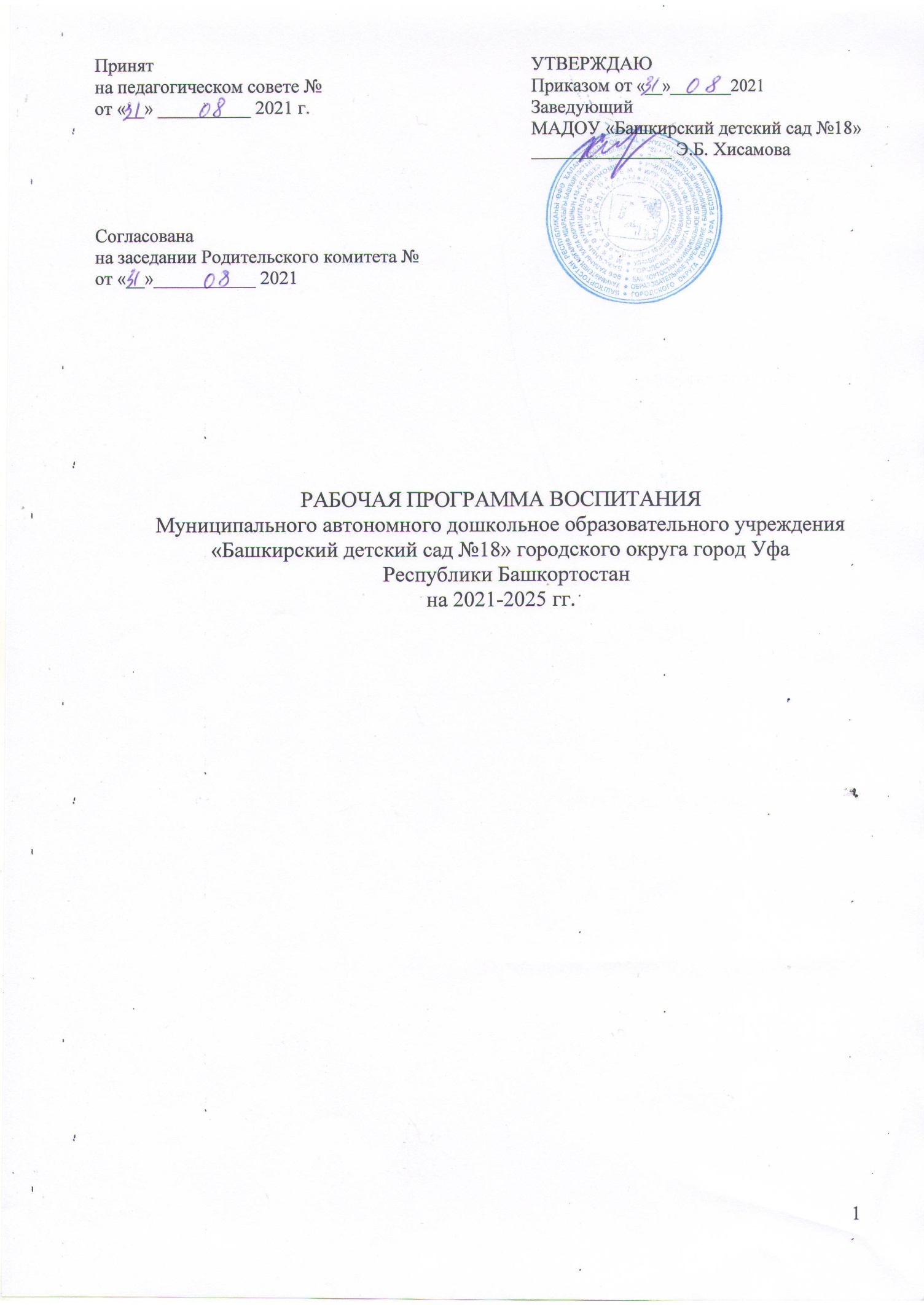 Тема мероприятияВозраствоспитанниковОриентировочное  время проведенияОтветственныеРазвлечение ко дню знаний5-7 летсентябрьСтарший воспитатель, воспитателимуз.руководительКонкурс «Елки праздничный наряд!» (изготовление елочных игрушек)Выставка «Хрустальная зима»1,5-7 летдекабрьСтарший воспитатель, воспитателиТеатральный фестиваль«Театр и Я»3-7 летапрельСтарший воспитатель ВоспитателиУчастие в городской олимпиаде   «Га   г    а    р  и   н  ц   ы »6-7 летПо плану конкурсногодвиженияВоспитатели ,родителиРазвлечение «Сабантуй»4-7 летМайВоспитателиТема мероприятияВозраствоспитанниковОриентировочное время проведенияОтветственныеОрганизация закаливающих процедур «Будь здоров без докторов!»1,5-7 летВ течение периодаМедицинский работник, воспитателиЗимние игры «Путешествие в спортландию»5-7 летянварьвоспитателиТематический досуг«В гостях у зубной Феи»3-7 летПо плану поликлиники Медицинский работник, воспитателиКосмические старты«В путешествие к далеким звездам»5-7 летапрельИнструктор по физической культуре, воспитателиБашкирские народные подвижные игры5-7 летмайИнструктор по физической культуре, воспитателиТема мероприятияВозраствоспитанниковОриентировочное время проведенияОтветственныеОрганизация цикл бесед и занятий патриотического содержания3-7 летВ течение периодаСтарший воспитатель воспитателимуз. руководительОрганизация выставок, оформление группового пространства к памятным датам и значимым событиям1,5-7 летВ течение периодаСтарший воспитатель воспитателимуз. руководительУтренник «Мой родной Башкортостан!»3-7 летоктябрьВоспитатели муз. руководительДень народного единства, беседы«Россия великая наша держава!»3-7 летноябрьВоспитатели муз. руководительТематическое развлечение«Я живу в Уфе»3-7 летноябрьВоспитатели муз. руководительУтренник, посвященный Дню башкирского языка3-7 летдекабрьвоспитателиДень защитника Отечества - спортивный праздникОформление альбома «Герои ВОВ»5-7 летфевральСтарший воспитатель воспитателиВыставка поделок«Слава героям!»3-7 летмайСтарший воспитатель воспитателиТема мероприятияВозраствоспитанниковОриентировочное время проведенияОтветственныеФотовыставка «Семейный очаг»1,5-7 летсентябрьвоспитатели День пожилого человека Выставка рисунков «Бабушка  рядышком с дедушкой»Беседа «Дорогие мои старики»1,5-7 летОктябрьвоспитатели муз.руководительАкция «Шкатулка добрых дел»3-7 летНоябрьвоспитатели муз. руководительВыставка «Портрет мамы» 3-7 летноябрьвоспитатели муз. руководительДень вежливостиВикторина «Волшебные слова»«Ежели Вы вежливы и к совести  не глухи»…3-5 лет5-7 летЯнварьвоспитатели муз. руководительЛитературная гостиная«Книжкины именины»3-7 летМартвоспитатели муз. руководительТема мероприятияВозраствоспитанниковОриентировочное время проведенияОтветственныеПраздник «Сумбуля»3-7 летоктябрьВоспитатели Муз. руководительСовместное изготовление атрибутов башкирского народного костюма.5-7 летноябрьвоспитателиКонкурс колыбельных бесен5-7 летноябрьвоспитатели муз.руководительФотовыставка «Нардуган»5-7 летЯнварьВоспитатели Гуляние – развлечение«Широкая Масленица»3-7 летмартВоспитатели Муз. руководительПраздник «Посиделки»5-7 летмартВоспитателиТеатрализованное представление праздника «Воронья каша»5-7 летапрельВоспитатели Муз. руководительРазвлечение «За талой водой»5-7 летмарт Воспитатели Муз. руководительМузей одного дня «Ремесла башкир» 5-7 летмайвоспитателиПраздник «Грачиная каша»5-7 лет апрельВоспитатели Муз. руководительНауруз5-7 летмартВоспитатели Муз. руководительТема мероприятияВозраствоспитанниковОриентировочное  время проведенияОтветственныеФотовыставка «Профессии наших родителей»5-7 летВ течение периодавоспитателиОрганизация уголков с гендерной направленностью«Хозяюшка»«Папе помогаю!»3-5 летВ течение периодавоспитателиПополнение атрибутами ролевых  игр профессиональной направленности: «Пекарня», «Супермаркет».3-7 летВ течение периодавоспитателиАкция: «Покормим птиц зимой» (изготовление кормушек)5-7 летЯнварьвоспитателиВыставка работ из природного материала «Умелые руки»3-7 летфевральвоспитателиКонкурс рисунков «Кем я стану, когда вырасту»3- 7 летмартвоспитателиСоздание дидактических игр, презентаций, связанных с темой «Профессии» для использования в цифровом  образовательном пространстве (интерактивная доска, медиа)5-7 летВ течение периодаВоспитатели  Старший воспитательТема мероприятияВозрастОриентировочное время проведенияОтветственныеСезонные прогулки в парки и скверы.«Путешествие в мир природы»5-7 летОктябрь, декабрь, март, июньвоспитателиКонкурс поделок из бросового материала «Чтобы в дело шли отходы, для спасения природы!»3-7 летВ течение периода  по планувоспитателиИзготовление дидактических пособий и рекламных буклетов«Это всем легко понять, мусор   надо разделять!»5-7 летВ течение периодавоспитателиАкция «Птичья столовая»5-7 летдекабрь, январь, февральвоспитателиКонкурс рисунков«Земля наш дом»5-7 летапрель воспитателиАкция «Украсим город!» сезонное оформление клумб, посадка и выращивание рассады5-7 летмайвоспитатели«Моя семья и природа» выпуск стенгазеты.Повышение компетентности родителей по проблеме формирования у воспитанников экологической культуры, культуры здорового и безопасного поведения вприроде.3-7 летВ течение периодавоспитателиТема мероприятияВозрастВозрастВозраствремя проведениявремя проведениявремя проведениявремя проведенияОтветственныеПрофилактика пожарной безопасности и детского травматизмаПрофилактика пожарной безопасности и детского травматизмаПрофилактика пожарной безопасности и детского травматизмаПрофилактика пожарной безопасности и детского травматизмаПрофилактика пожарной безопасности и детского травматизмаПрофилактика пожарной безопасности и детского травматизмаПрофилактика пожарной безопасности и детского травматизмаПрофилактика пожарной безопасности и детского травматизмаПрофилактика пожарной безопасности и детского травматизмаОрганизация бесед с детьми старшего дошкольного возраста:«В мире опасных предметов»«Безопасность дома и на улице»,«Безопасность на воде»,«Безопасность в лесу»,«Дикие и домашние животные»Организация бесед с детьми старшего дошкольного возраста:«В мире опасных предметов»«Безопасность дома и на улице»,«Безопасность на воде»,«Безопасность в лесу»,«Дикие и домашние животные»5-7 лет5-7 летВ течение периодаВ течение периодаВоспитатели Ст воспит.Воспитатели Ст воспит.Воспитатели Ст воспит.Организация дидактических игр«Погасим огонь», «Опасно – неопасно», Служба спасения: 101, 102, 103, единая служба 112Организация дидактических игр«Погасим огонь», «Опасно – неопасно», Служба спасения: 101, 102, 103, единая служба 1123-7 лет3-7 летВ течение периодаВ течение периодаВоспитателиСтар. воспитВоспитателиСтар. воспитВоспитателиСтар. воспитВыставка детских рисунков на тему: «Безопасность глазами детей». «Не шути с огнем!»Выставка детских рисунков на тему: «Безопасность глазами детей». «Не шути с огнем!»3-7 лет3-7 летАпрель-майАпрель-майВоспитатели Старший воспитательВоспитатели Старший воспитательВоспитатели Старший воспитательПодвижные игровые ситуации:«Пожарные на учениях»«Юный пожарный»«Самый ловкий»Подвижные игровые ситуации:«Пожарные на учениях»«Юный пожарный»«Самый ловкий»5-7 лет5-7 летВ течение периодаВ течение периодаВоспитателиВоспитателиВоспитателиХудожественная литература: С. Маршак «Рассказ о неизвестном герое», «Пожар» Е. Хоринская «Спичка- невеличка»,А. Шевченко «Как ловилиуголька»,Л. Толстой «Пожарные собаки». Загадки, пословицы, поговорки.Художественная литература: С. Маршак «Рассказ о неизвестном герое», «Пожар» Е. Хоринская «Спичка- невеличка»,А. Шевченко «Как ловилиуголька»,Л. Толстой «Пожарные собаки». Загадки, пословицы, поговорки.3-7 лет3-7 летВ течение периодаВ течение периодаВоспитателиВоспитателиВоспитателиИнформирование родителей через материал, представленный  на стендах «уголков безопасности», посредством сайта.Информирование родителей через материал, представленный  на стендах «уголков безопасности», посредством сайта.1,5-7 лет1,5-7 летВ течение периодаВ течение периодаВоспитатели Старший воспитательВоспитатели Старший воспитательВоспитатели Старший воспитательПрактические учебные тренировки по эвакуации воспитанников по сигналу.Практические учебные тренировки по эвакуации воспитанников по сигналу.1,5-7 лет1,5-7 летПо плануПо плануВоспитатели Ответственный за  эвакуацию(Заместитель АХЧ)Воспитатели Ответственный за  эвакуацию(Заместитель АХЧ)Воспитатели Ответственный за  эвакуацию(Заместитель АХЧ)Организация уголков пожарной безопасности (пополнение учебными пособиями)Организация уголков пожарной безопасности (пополнение учебными пособиями)3-7 лет3-7 летВ течение периодаВ течение периодаВоспитатели Старший воспитательВоспитатели Старший воспитательВоспитатели Старший воспитательПрофилактика детского дорожного транспортного травматизмаПрофилактика детского дорожного транспортного травматизмаПрофилактика детского дорожного транспортного травматизмаПрофилактика детского дорожного транспортного травматизмаПрофилактика детского дорожного транспортного травматизмаПрофилактика детского дорожного транспортного травматизмаПрофилактика детского дорожного транспортного травматизмаПрофилактика детского дорожного транспортного травматизмаПрофилактика детского дорожного транспортного травматизмаЦелевые профилактические мероприятия:«Дорожные знаки знаю, по   улице смело шагаю!»«Внимание – дети!»Целевые профилактические мероприятия:«Дорожные знаки знаю, по   улице смело шагаю!»«Внимание – дети!»Целевые профилактические мероприятия:«Дорожные знаки знаю, по   улице смело шагаю!»«Внимание – дети!»3-5 лет5-7 лет3-5 лет5-7 летоктябрь январьмарт июньоктябрь январьмарт июньВоспитатели Воспитатели Занятия по ПДД.Знакомство с улицей, Прогулка к пешеходному переходу.Наблюдение за  движением пешеходов, за  движением транспорта, за работой светофора (совместно с родителями) Рассматривание видов транспорта.Знаки на дороге – место установки, назначение.Занятия по ПДД.Знакомство с улицей, Прогулка к пешеходному переходу.Наблюдение за  движением пешеходов, за  движением транспорта, за работой светофора (совместно с родителями) Рассматривание видов транспорта.Знаки на дороге – место установки, назначение.Занятия по ПДД.Знакомство с улицей, Прогулка к пешеходному переходу.Наблюдение за  движением пешеходов, за  движением транспорта, за работой светофора (совместно с родителями) Рассматривание видов транспорта.Знаки на дороге – место установки, назначение.3-7 лет3-7 летВ течение периодаВ течение периодаВоспитатели Воспитатели Сюжетно-ролевые игры:«Путешествие по улицам города с Незнайкой»«Поездка на автомобиле»,«Автопарковка»,«Станция технического обслуживания»Сюжетно-ролевые игры:«Путешествие по улицам города с Незнайкой»«Поездка на автомобиле»,«Автопарковка»,«Станция технического обслуживания»Сюжетно-ролевые игры:«Путешествие по улицам города с Незнайкой»«Поездка на автомобиле»,«Автопарковка»,«Станция технического обслуживания»3-7 лет3-7 летВ течение периодаВ течение периодаВоспитателиВоспитателиБеседы:Что ты знаешь об улице? Мы пешеходы!Правила поведения на дороге Машины на улицах города – виды транспорта.Будь внимателен! Помощники на дороге – знаки, светофор.Беседы:Что ты знаешь об улице? Мы пешеходы!Правила поведения на дороге Машины на улицах города – виды транспорта.Будь внимателен! Помощники на дороге – знаки, светофор.Беседы:Что ты знаешь об улице? Мы пешеходы!Правила поведения на дороге Машины на улицах города – виды транспорта.Будь внимателен! Помощники на дороге – знаки, светофор.3-7 лет3-7 летВ течение периодаВ течение периодаВоспитателиВоспитателиДидактические игры:«Наша улица», «Светофор»«Поставь дорожный знак»,«Улица города», «Заяц и перекресток»,«Дорожные знаки: запрещающие, разрешающие», «Желтый, красный, зеленый», «Чего нехватает?», «Собери автомобиль»Дидактические игры:«Наша улица», «Светофор»«Поставь дорожный знак»,«Улица города», «Заяц и перекресток»,«Дорожные знаки: запрещающие, разрешающие», «Желтый, красный, зеленый», «Чего нехватает?», «Собери автомобиль»Дидактические игры:«Наша улица», «Светофор»«Поставь дорожный знак»,«Улица города», «Заяц и перекресток»,«Дорожные знаки: запрещающие, разрешающие», «Желтый, красный, зеленый», «Чего нехватает?», «Собери автомобиль»3-7 лт3-7 лтВ течение периодаВ течение периодаВоспитателиВоспитателиХудожественная литература для чтения и заучивания:С. Михалков «Моя улица»,«Велосипедист»,«Скверная история»; С. Маршак«Милиционер», «Мяч»; В. Головко«Правила движения»; С. Яковлев «Советы доктора Айболита»;А. Северный «Светофор» и др.Художественная литература для чтения и заучивания:С. Михалков «Моя улица»,«Велосипедист»,«Скверная история»; С. Маршак«Милиционер», «Мяч»; В. Головко«Правила движения»; С. Яковлев «Советы доктора Айболита»;А. Северный «Светофор» и др.Художественная литература для чтения и заучивания:С. Михалков «Моя улица»,«Велосипедист»,«Скверная история»; С. Маршак«Милиционер», «Мяч»; В. Головко«Правила движения»; С. Яковлев «Советы доктора Айболита»;А. Северный «Светофор» и др.3-7 лет3-7 летВ течение периодаВ течение периодаВоспитателиВоспитателиИгра – викторина«В стране дорожных знаков»Игра – викторина«В стране дорожных знаков»Игра – викторина«В стране дорожных знаков»5-7 лет5-7 летвоспитателивоспитателиИгровые занятия по БДД для дошкольниковИгровые занятия по БДД для дошкольниковИгровые занятия по БДД для дошкольников5-7 лет5-7 летмай-июньмай-июньВоспитатели Воспитатели Единый день детской дорожной безопасности города УфыЕдиный день детской дорожной безопасности города УфыЕдиный день детской дорожной безопасности города Уфы3-7 лет3-7 летсентябрьсентябрьВоспитателиВоспитателиУчастие в акциях «Носи светоотражатель!»«Безопасные каникулы или«правильный» Новый Год» акции «Скорость – не главное!»Участие в акциях «Носи светоотражатель!»«Безопасные каникулы или«правильный» Новый Год» акции «Скорость – не главное!»Участие в акциях «Носи светоотражатель!»«Безопасные каникулы или«правильный» Новый Год» акции «Скорость – не главное!»4-7 лет4-7 летНоябрь-декабрьНоябрь-декабрьВоспитателиВоспитателиУчастие воспитанников и педагогов в районных, городских акциях, конкурсах и иных мероприятиях по теме дорожной безопасностиУчастие воспитанников и педагогов в районных, городских акциях, конкурсах и иных мероприятиях по теме дорожной безопасностиУчастие воспитанников и педагогов в районных, городских акциях, конкурсах и иных мероприятиях по теме дорожной безопасности5-7 лет5-7 летВ течение периодаВ течение периодаВоспитатели Воспитатели Просмотр   обучающих мультфильмов и презентаций по закреплению  ПДДПросмотр   обучающих мультфильмов и презентаций по закреплению  ПДДПросмотр   обучающих мультфильмов и презентаций по закреплению  ПДД1,5-7 лет 1,5-7 лет В течение периодаВ течение периодаВоспитатели Воспитатели Организация уголков дорожной безопасности (пополнение учебными пособиями и обновление атрибутов)Организация уголков дорожной безопасности (пополнение учебными пособиями и обновление атрибутов)Организация уголков дорожной безопасности (пополнение учебными пособиями и обновление атрибутов)1,5 -7 лет1,5 -7 летВ течение периодаВ течение периодаВоспитатели Старший воспитательВоспитатели Старший воспитательТема мероприятияВозраствоспитанниковвремя проведенияОтветственныеПраздник«1 сентября - День знаний»6-7 летсентябрьмуз. руководитель воспитателиПроведение родительского собрания для будущих первоклассников.6-7 летоктябрьЗаведующийВоспитатели под.грЭкскурсия в начальную школу с посещениемспортивного зала, класса, библиотеки, столовой6-7 летдекабрьСтарший воспитатель ВоспитателиПод. грИгра - викторина для будущих первоклассников«Скоро в школу!»6-7 летмайВоспитатели подготовительной   группыТема мероприятияВозрастВремя проведенияОтветственныеОрганизовать цикл взаимных ма стер — классов с участием детей по использованиюинтерактивного оборудования5-7 лет В течение периода по плануСт. воспитательвоспитателиСоздать условия для воспитания информационной культуры – освоение цифрового пространства иоборудования детьми.4-7 летВ течение периодаСт. ВоспитательвоспитателиВнедрить в практику новые   подходы к организации цифровой образовательной среды, обучение детей взаимодействию с интерактивными играми  и техническими средствами.5-7 летВ течение периодавоспитателиТема мероприятияВозраствремя проведенияОтветственныеОбщее родительское собрание«Давайте познакомимся!». Презентация учреждения.1,5 -7 летсентябрьЗаведующийВоспитателиВыставка поделок«Фантазии моего малыша»3-7 летоктябрьВоспитателиСоздание буклетов, листовок, размещение стендовой информации по теме:«Воспитываем интерес к детской литературе»3-7 летноябрьВоспитателиФотовыставка «В здоровом теле, здоровый дух!»3-7 летянварьВоспитателиМастер- класс  «Учимся вместе с детьми рисовать»3-7 летмартВоспитателиКруглый стол «Детский сад – территория талантов!»3-7 летДекабрьВоспитатели,  родителиСовместные акции «Мы помним, мы гордимся!»3-7 летянварьмайВоспитатели, родители, детиВовлечение родителей в традиционные праздники, события, прогулки и экскурсии.3-7 летПостоянноВоспитатели родителиПостоянное взаимодействие с семьями воспитанников в цифровом пространстве.«Воспитываем вместе!»3-7 летПостояннов течение периодаВоспитатели, родителиСовместная проектная деятельность «Моя замечательная семья!»3-7 летВ течение периодаВоспитатели, родители, детиТема мероприятияВозраствоспитанниковОриентировочное время проведенияОтветственныеФормирование основ ранней Профориентации. 3-7 летВ течение периодаВоспитателиВыставки продуктивной деятельности студий3-7 летВ течение периодаВоспитателиФотовыставки студий познавательной и интеллектуальной направленности 3-7 летВ течение периодаВоспитателиОткрытые занятия дополнительных кружков5-7 летВ течение периодаВоспитателиТема мероприятияВозраствремя проведенияОтветственныеЭстетическое оформление, дизайн интерьера групповыхпомещений, раздевалок, расстановка детской мебели, нанесение маркировок1,5-7 летавгуст сентябрьСтарший воспитательВоспитателиСтендовое, выставочное оформление значимых календарных дат.1,5-7 летПостоянно по календарюВоспитателиСтарший воспитательЭстетическое оформление группового пространствак традиционным праздникам.1,5-7 летСентябрь, ноябрьдекабрь, март, майМузыкальныйруководитель воспитателиОрганизация группового пространства: использование   детских творческих работ,поделок, фотоколлажей.1,5-7 летПостоянновоспитателиВнесение в среду новых предметов, оформление выставок, в соответствии с комплексно-тематическимпланированием.1,5-7 летПо комплексно- тематическому планированиюВоспитателиОрганизация современной цифровой образовательной среды, как часть развивающей предметно-пространственнойсреды для воспитанников.1,5-7 летПостоянноЗаведующийСтарший воспитательВоспитатели